Проектно-исследовательская работа как средство экологического образования и формирования экологической культуры учащихсяАвтор статьи: Репина Елена Юрьевна, учитель начальных классов МБОУ Гимназия №46 г. КироваВоспитание экологической культуры учащихся становится сейчас одной из важнейших задач общества и образования.Многолетний педагогический опыт и творческий поиск по этой проблеме привёл меня к выводу о том, что одним из наиболее эффективных методов воспитания экологической культуры является организация проектно-исследовательской работы учащихся те только в урочной и во внеурочной деятельности. Мною разработана программа внеурочного курса «Я познаю мир», в ходе которого учащиеся выполняют учебно-исследовательские проекты. Целью данного курса является создание условий, при которых учащиеся самостоятельно в ходе исследовательской работы приобретают знания из различных источников, учатся использовать приобретённые знания для решения познавательных и практических задач, приобретают коммуникативные умения, работая в группах, развивают у себя исследовательские умения.На начальном этапе развития исследовательских умений мои учащиеся познают методику наблюдений, происходит ознакомление с основными требованиями оформления проектно-исследовательской работы, знакомятся с темами исследовательских и проектных работ, учатся собирать теоретический материал по темам и работать с литературой и ресурсами сети Internet. Программа курса «Я познаю мир» содержит как участие в коллективных исследовательских проектах, так и предполагает выбор темы для индивидуальной исследовательской работы. После чего учащиеся добровольно, в зависимости от своих интересов и склонностей, выбирают темы предложенных исследовательских работ. Также находят одобрение и поддержку те темы, которые предлагаются самими учащимися. Являясь руководителем исследовательской работы, я стараюсь в каждой теме исследования  естественнонаучного, социального и технического направления определить взаимосвязь человека с окружающей средой и поставить перед юными исследователями задачу – изучить вопросы экологии в своей работе.В помощь педагогам, организующим проектно-исследовательскую деятельность учащихся, существует сайт Nachalka.com. На этом сайте в рубрике «Сетевые проекты» на каждый новый учебный год составляется план проектно-исследовательской работы. Организаторы сайта приглашают к участию команды школьников к участию во Всероссийских сетевых проектах. Команда нашего класса «Почемучки» является  активной участницей предложенных сетевых проектов.Так в апреле-мае 2016 года мы принимали участие в сетевом проекте «Истоки жизни».В рамках этого проекта учащиеся исследовали водоёмы в разных уголках нашей страны. Благодаря совместной работе гидрологов, биологов, искусствоведов, историков и экологов (эти роли получили дети, участники проекта) мы получили возможность изучить особенности маленьких речушек и огромных рек нашей страны.В  отчёте о проведённой исследовательской работе юные исследователи рассказали, что водоёмы играют важную роль в жизни растений, животных и, конечно, в жизни каждого из нас.  А как люди влияют на водоёмы?  Всегда ли мы оберегаем источник жизни?  К сожалению, сточные воды промышленных и сельскохозяйственных предприятий, бездумное использование минеральных удобрений, ядохимикатов и химических средств защиты растений в сельском хозяйстве, непродуманная организация различных свалок промышленных и бытовых отходов являются основными путями загрязнения водоемов различными вредными веществами. Взрослые, понимая неоценимую роль рек в жизни каждого из нас и планеты в целом, устанавливают на предприятиях  системы очистки сточных вод от вредных веществ, учёные - экологи контролируют рациональное использование минеральных удобрений и химических препаратов в сельском хозяйстве. А что каждый из нас может сделать для защиты здоровья водоёмов нашего края? Мы, участники этого сетевого проекта приняли участие в экологическом флешмобе «Чистые берега». (Приложение 1) В январе-феврале 2017 года наша команда принимала участие в сетевом проекте «Начало начал». На этапе «Капля по капле» этого проекта мы находили ответы на следующие вопросы;Хватит ли воды на всех? Ведь большая часть нашей планеты покрыта водой! Но только 3% от этого количества составляет пригодная для человека пресная вода. Сколько воды тратит человек?Как экономить воду?Сколько воды можно сберечь?В рамках этого сетевого проекта мы участвовали в эксперименте по бережному использованию воды и обсуждали с одноклассниками полученные результаты;  составляли и решали задачи на тему «Экономия воды в числах». По результатам проведённых экспериментов,  мы нарисовали плакаты «Как экономить воду», которые развесили в нашей Гимназии в местах общего пользования, провели акцию «Береги воду!» в классах начальной школы. Ежегодно мои ученики принимают участие в Гимназической научно-практической конференции, конкурсах проектно-исследовательских работ различного уровня, где занимают призовые места:. городской конкурс «Васнецовские чтения», городской конкурс проектов и исследовательских работ «Отчий дом», региональный конкурс юных исследователей «Я - исследователь», областной конкурс-фестиваль исследовательских работ и проектов младших школьников «Я познаю природу», Региональный Конгресс молодых исследователей «Шаг в будущее», конкурс исследовательских работ имени В.И. Вернадского. Многие из представленных работ носят экологическую направленность, например, «Живая вода городских родников», «Минеральные воды Вятки», «Плесень – невидимая опасность», «Теплица на балконе», «Выращивание лука в домашних условиях», «От зёрнышка до каравая», «Исследование роли и влияния мобильного телефона на человека в современном обществе». Особого внимания заслуживает исследовательская работа Корякина Никиты «Исследование экологической целесообразности использования биоразлагаемых пакетов». На протяжении трёх лет учащийся доказывал правдивость быстрой утилизации биоразлагаемых пакетов, проводя эксперимент в домашних условиях. Юный исследователь  доказал преимущество использования биоразлагаемых пакетов с точки зрения экологической безопасности, выяснил проблемы и перспективы использования биоразлагаемых пакетов. Проведённая исследовательская работа служит хорошей рекламой для данного упаковочного материала. Учащиеся нашего класса очень заинтересовались темой исследования. Для себя мы сделали вывод, что выбирая между обычным полиэтиленовым пакетом и биоразлагаемым, отдадим предпочтение более экологичному варианту. Обсудив с одноклассниками сложившуюся на сегодняшний день ситуацию, мы решили создать рекламный плакат, разработать  и провести социальную акцию с целью популяризации биоразлаемых пакетов. Мы хотим внести свою лепту в спасение окружающей среды, ведь будущее начинается сегодня. В заключение хочется сказать, что участие в проектно-исследовательской деятельности позволяет каждому ученику увидеть себя человеком способным и компетентным.  А если эта деятельность связана с воспитанием экологической культуры, то мы можем  быть уверены,  что заботу о здоровье нашей Планеты мы передадим в надёжные руки. Приложение Фото отчёт о проведении флешмоба «Чистые берега»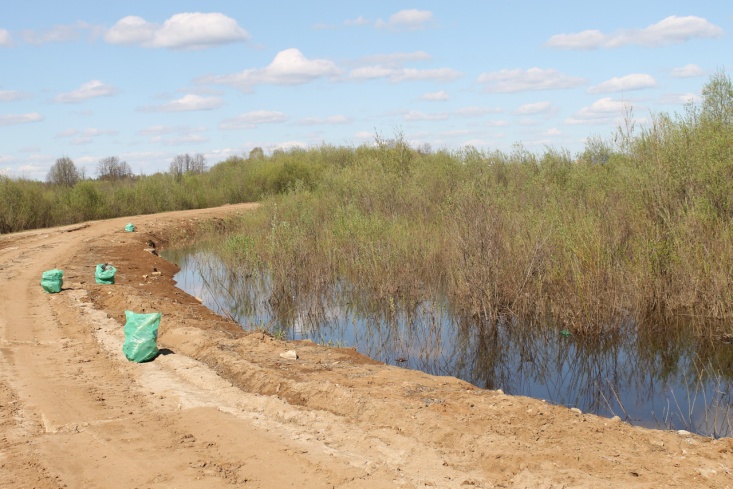 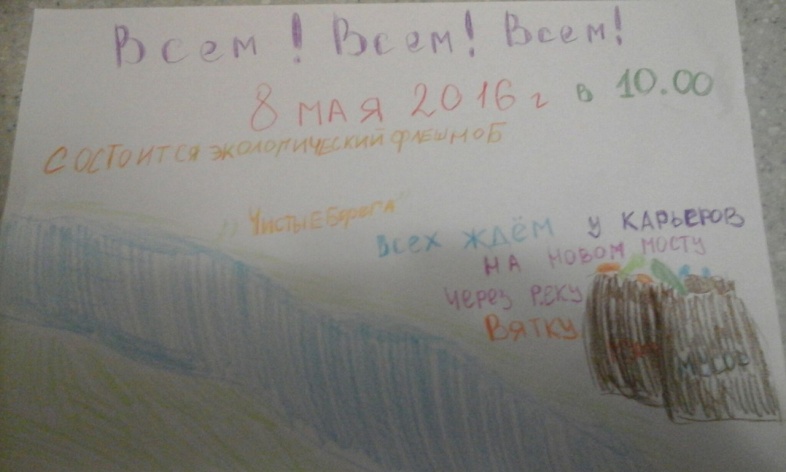 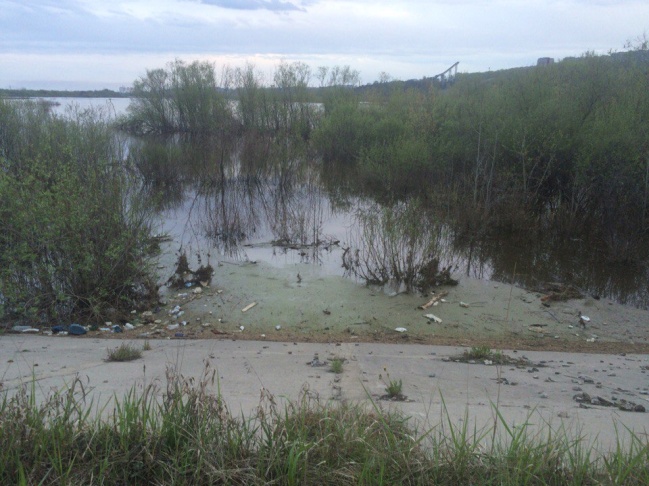 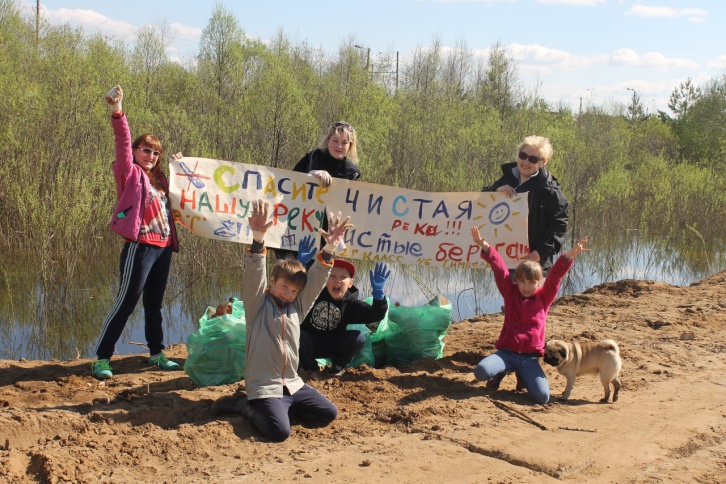 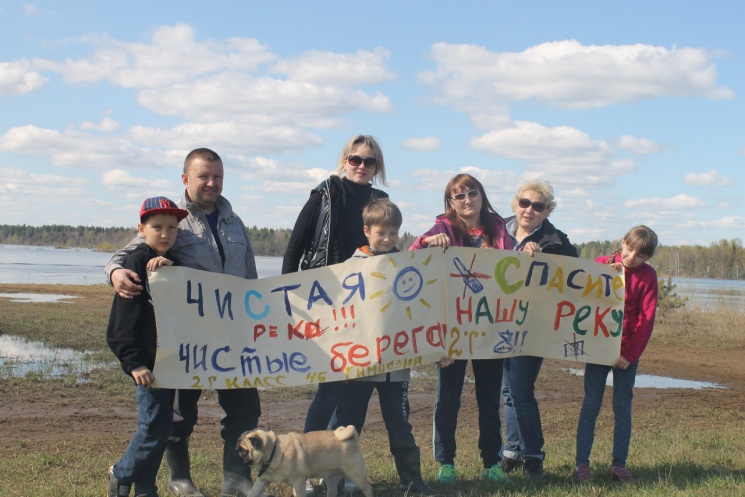 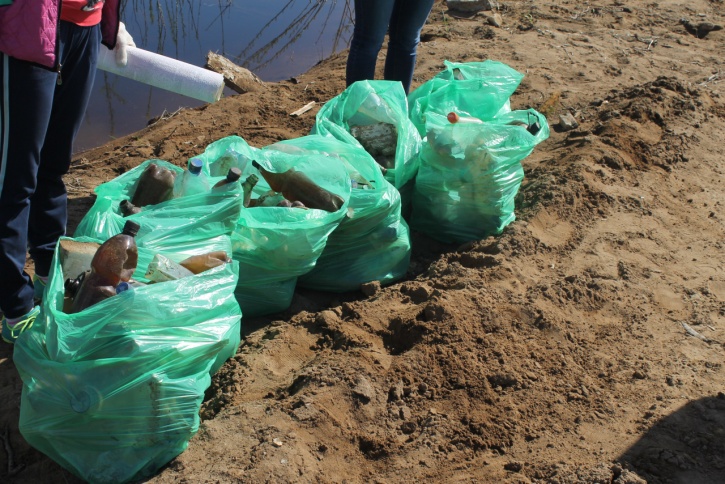 